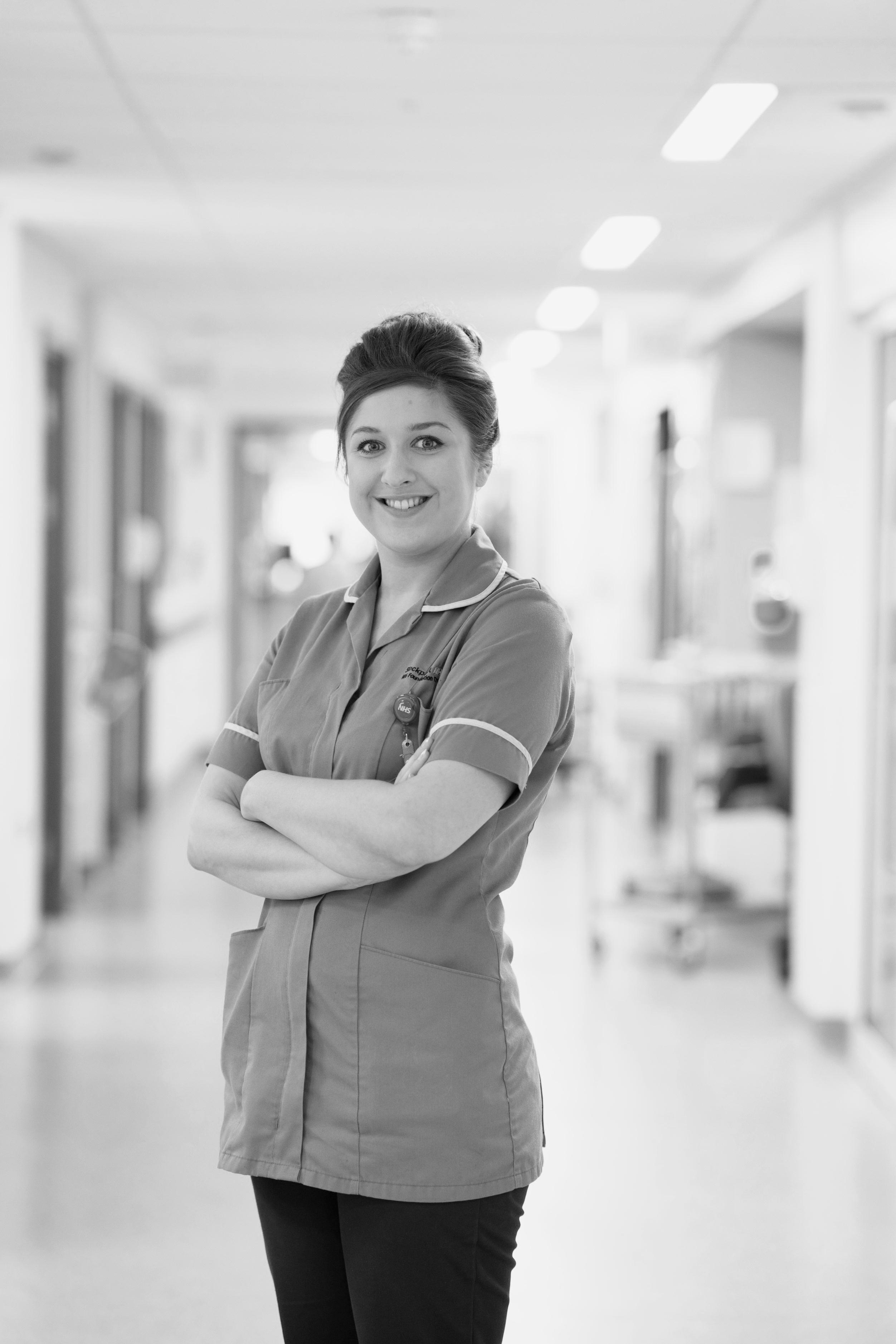 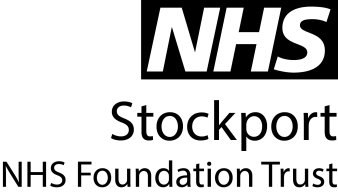 Annual Members MeetingThursday 12th October 20176.00pm – 8.00pm
Doors open from 5.00pm for 
free mini health checksPinewood House Education Centre,Stepping Hill Hospital,Poplar Grove,
Stockport SK2 7JE
Programme5.00pm:	Sign in desk opens, with opportunity for a free mini health check, including blood pressure, Body mass index (BMI) check and flu jab6.00pm:	Welcome and opening remarks – Adrian Belton, Chair6.05pm:	Review of the year 2016/17 (video) - Ann Barnes, Chief Executive6.15pm:	Annual accounts 2016/17 – Feroz Patel, Director of Finance6.25pm:	Looking ahead - Ann Barnes, Chief Executive6.40pm:	Stockport Together – Dr Gill Burrows, Deputy Medical Director, Viren Mehta, Medical Director and Jaweeda Idoo, Clinical Transformation Director for Stockport Neighbourhood Care6.55pm:	Eileen’s story (video) 7.00pm:	Council of Governors election results – Paul Buckingham, Director of Corporate Affairs7.05pm:	Membership update – Les Jenkins, Lead Governor7.15pm:	Question Time – Adrian Belton, Chair7.55pm:	Closing remarks – Adrian Belton, Chair8.00pm:	Event ends